Nom 						Sciences naturelles 9Les symboles de S.I.M.D.U.T.SymboleSignificationSymboleSignification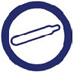 Gaz Comprimé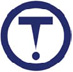 Matières ayant d’autres effets toxiques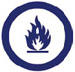 Matière inflammable et combustible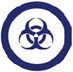 Matières infectieuses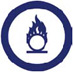 Matières comburantes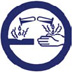 Matières corrosives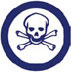 Matières ayant des effets immédiats et graves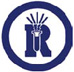 Matières dangereusement réactives